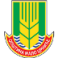 Општина Мало ЦрнићеОпштинска управаОдсек за локални екоомски развој, локалнупореску управу и инспекцијске послове Ознака: КЛ -1Радно време УООбавезе власника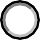 РЕЗУЛТАТ ИНСПЕКЦИЈСКОГ НАДЗОРА У БОДОВИМАНАДЗИРАНИ СУБЈЕКАТ	М.П.	КОМУНАЛНИ ИНСПЕКТОРПРАВНИ ОСНОВ- Одлука о радном времену у области трговине, угоститељства, занатства и услуга на подручју општине Мало Црниће(„Службени гласник општине М. Црниће“, број 4/2005 и 01/09)ПРАВНИ ОСНОВ- Одлука о радном времену у области трговине, угоститељства, занатства и услуга на подручју општине Мало Црниће(„Службени гласник општине М. Црниће“, број 4/2005 и 01/09)ПРАВНИ ОСНОВ- Одлука о радном времену у области трговине, угоститељства, занатства и услуга на подручју општине Мало Црниће(„Службени гласник општине М. Црниће“, број 4/2005 и 01/09)ПРАВНИ ОСНОВ- Одлука о радном времену у области трговине, угоститељства, занатства и услуга на подручју општине Мало Црниће(„Службени гласник општине М. Црниће“, број 4/2005 и 01/09)ПРАВНИ ОСНОВ- Одлука о радном времену у области трговине, угоститељства, занатства и услуга на подручју општине Мало Црниће(„Службени гласник општине М. Црниће“, број 4/2005 и 01/09)предузетникправно лице□ 	_предузетникправно лице□ 	_предузетникправно лице□ 	_предузетникправно лице□ 	_предузетникправно лице□ 	_Надзиранисубјекат 	 	Матични број: 	_ПИБ:_ 	_ 	Седиште 	 	Одговорно лице:_ 	_ 	_ 	ЈМБГ 	  Адреса пребивалишта 	  Лице које је присутно прегледу: 	_ конт. тел. 	_Локација предмета контроле: 	_ 	__Надзиранисубјекат 	 	Матични број: 	_ПИБ:_ 	_ 	Седиште 	 	Одговорно лице:_ 	_ 	_ 	ЈМБГ 	  Адреса пребивалишта 	  Лице које је присутно прегледу: 	_ конт. тел. 	_Локација предмета контроле: 	_ 	__Надзиранисубјекат 	 	Матични број: 	_ПИБ:_ 	_ 	Седиште 	 	Одговорно лице:_ 	_ 	_ 	ЈМБГ 	  Адреса пребивалишта 	  Лице које је присутно прегледу: 	_ конт. тел. 	_Локација предмета контроле: 	_ 	__Надзиранисубјекат 	 	Матични број: 	_ПИБ:_ 	_ 	Седиште 	 	Одговорно лице:_ 	_ 	_ 	ЈМБГ 	  Адреса пребивалишта 	  Лице које је присутно прегледу: 	_ конт. тел. 	_Локација предмета контроле: 	_ 	__Надзиранисубјекат 	 	Матични број: 	_ПИБ:_ 	_ 	Седиште 	 	Одговорно лице:_ 	_ 	_ 	ЈМБГ 	  Адреса пребивалишта 	  Лице које је присутно прегледу: 	_ конт. тел. 	_Локација предмета контроле: 	_ 	__Р.б.ПитањеДаНеБодови1.истакнут натпис о радном времену на видном месту да-20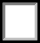  не-02.натпис о радном времену исписан читко да-10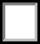  не-03.натпис о радном времену исписан недвосмислено да-10 не-04.натпис о радном времену у складу са одредбама Одлуке да-10 не-05.придржава се радног времена прописаног Одлуком да-20 не-06.по завршетку радног времена објекат затворен и закључан да-10 не-07.по завршетку радног времена у објекту или летњој башти се не задржавају лица која нису запослена у објекту да-10 не-08.обављањем делатности се не ремети мир и спокојство грађана у окружењу да-10 не-09.одобрење за извођење музичког програма да-10 не-010.звучне кутије нису постављене ван унутрашњег простора објекта да-10 не-011.омогућено	комуналном	инспектору	неометано	вршење службених радњи да-10 не-012.комуналном инспектору дата на увид тражена документа да-10 не-0НАПОМЕНА:НАПОМЕНА:НАПОМЕНА:НАПОМЕНА:НАПОМЕНА:УКУПАН МОГУЋИ БРОЈ БОДОВА140УТВРЂЕНИ БРОЈ БОДОВАСтепен ризикаНезнатанНизакСредњиВисокКритичанБрој бодова121-140101-12081-10061-8060 и мањеСтепен ризика у односу на остварени број бодоваКритичан□Степен ризика у односу на остварени број бодоваНезнатан□Степен ризика у односу на остварени број бодоваНизак□Степен ризика у односу на остварени број бодоваСредњи□Степен ризика у односу на остварени број бодоваВисок□Контролна листа сачињенаДатумКонтролна листа сачињенаМестоКонтролна листа сачињенаВреме